Powiatowy Ośrodek Doskonalenia Nauczycieli w Wodzisławiu Śląskim zaprasza dorosłych uchodźców z Ukrainy na kurs języka polskiego w wymiarze dwóch godzin tygodniowo - podstawowa komunikacja. Zapisy na kurs przyjmujemy od 7 marca 2022r. w Powiatowym Ośrodku Doskonalenia Nauczycieli w Wodzisławiu Śląskim lub w Branżowej Szkole I Stopnia w Radlinie poprzez wypełnienie karty zgłoszeniowej i odesłanie drogą mailową do jednego ze wskazanych adresów, lub telefonicznie, lub osobiście. Informacje organizacyjne z kartą zgłoszeniową w załączniku. Kurs rozpocznie się 24 marca 2022r. o godz. 15.00 w Branżowej Szkole I Stopnia w Radlinie, ul. Władysława Orkana 23.Dyrektor Powiatowego Ośrodka Doskonalenia
Nauczycieli w Wodzisławiu ŚląskimIwona Miler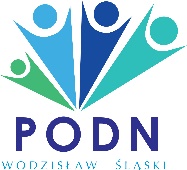 Powiatowy Ośrodek Doskonalenia Nauczycieli44-304 Wodzisław Śląski, Os. 1 Maja 16Atel./fax: 32 72 93 242, www.podn.wodzislaw.ple-mail: sekretariat@podn.wodzislaw.pl